 BOOKING SLIP: GROWING A DEMENTIA FRIENDLY CHURCH, 19 MARCH 2016 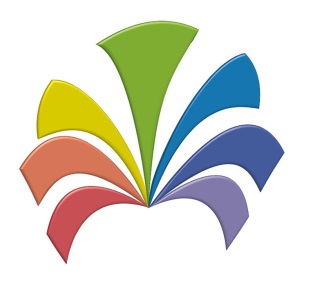 NAME: ______________________________________________________TEL (essential): ________________________________________________________EMAIL (essential): ______________________________________________________Number of people attending: __________Fee: £15pp. Early bird offer: £10pp if you book by 1 February 2016 (non-refundable). Complimentary places available to participants in the early stages of dementia and to anyone caring for someone with dementia.Please tick as appropriate:□	I enclose a cheque for £ ______.□	I have transferred £ ______ by BACS. Date:   ___________________ .□	I would like ____ complimentary place(s). I am a carer for someone with dementia / I have dementia.HOW TO PAYBy cheque:  Please make cheques payable to Wellspring Therapy & Training.By bank transfer: Account number: 00014594, Sort code: 40-52-40, reference: Dementia.Please return booking slip & cheque to Wellspring, 2 Prospect Road, Starbeck, Harrogate, HG2 7PB or, if paying by bank transfer, by email to office@wellspringtherapy.co.uk . Your place can only be secured upon receipt of payment. 